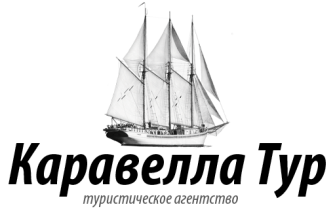 153022 г. Иваново, ул. Велижская, д.1, оф.2Тел. (4932) 27-71-17, Факс 93-62-82, 89038796001E-mail: karavellatour1@mail.ruсайт: karavellatour.ru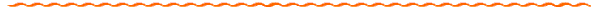 9 марта (суббота)2019г.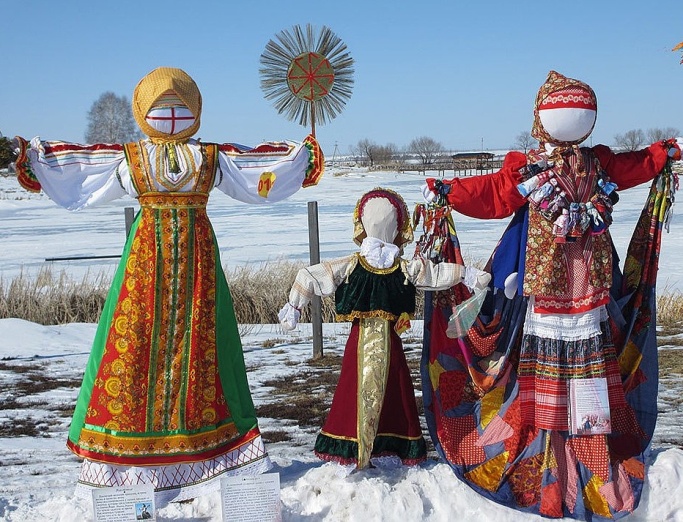 09:00Отправление из Иванова (пл.Кокуй).11:00 Приезд в г.Кострома.Обзорная экскурсия по Костроме.Свободное время. По желанию обед за дополнительную плату.13:00 Переезд в г.Нерехта.14:00-17:00 Программа "Широкая Масленица". Лавровская фабрика художественной росписи (Продолжительность программы 3 часа).На Лавровской фабрике на Масленицу состоится шумное гуляние. С порога гостей встретят мастера фабрики и представят свои мастер-классы: 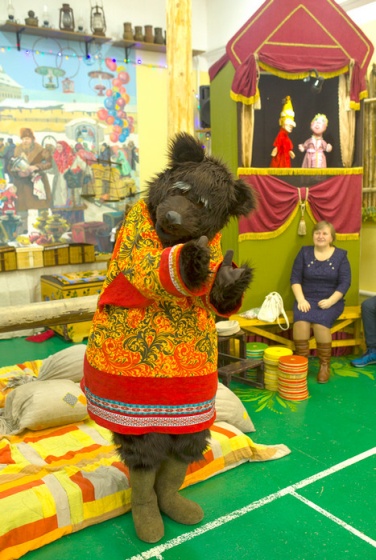 художественная роспись деревянного сувенира;золочение поталью;лоскутная кукла-рванка «Домашняя Масленица»;декупаж.Вы  выберете 2 любых из них, и примите в них участие.В перерывах между мастер-классами заглянем в гости к Марфуше и Аглаше. Добрые хозяюшки расскажут Вам о куклах-оберегах и о их роли в жизни наших предков, с радостью познакомят Вас с масленичными традициями позабавят играми народными, плясовыми, хороводными.  И только гостей Широкой Ярмарки хозяюшки познакомят с ручным мишкой потешным, который покажет свои умения. В завершении праздника все гости Лавровской фабрики отправятся шумно и весело на сожжение чучела-Масленицы.На улице будет организована продажа блинов и угощений.17:30 Отправление в Иваново19:30 Прибытие в Иваново. 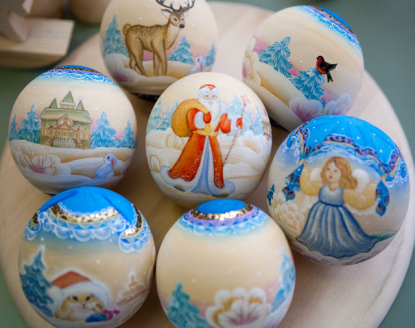 Стоимость программы:1850 руб.- дети /1950 руб.-взрослые В стоимость входит:транспортное обслуживание, гид-сопровождающий, обзорная экскурсия по городу Кострома, праздничная программа "Широкая Масленица", незабываемые впечатления!Желаем Вам приятно провести время!!!